Big 3 Warm Up 02/02Word of the Day:Gerrymander •verb and nounVerb: divide unfairly and to one’s advantage; of voting districtsNoun: an act of gerrymandering (dividing a voting area so as to give your own party an unfair advantage)Use the word of the day in a sentence and underline the word.World History/American Government Trivia:What President of the  could write Latin with one hand and Greek with the other – simultaneously?Picture Response: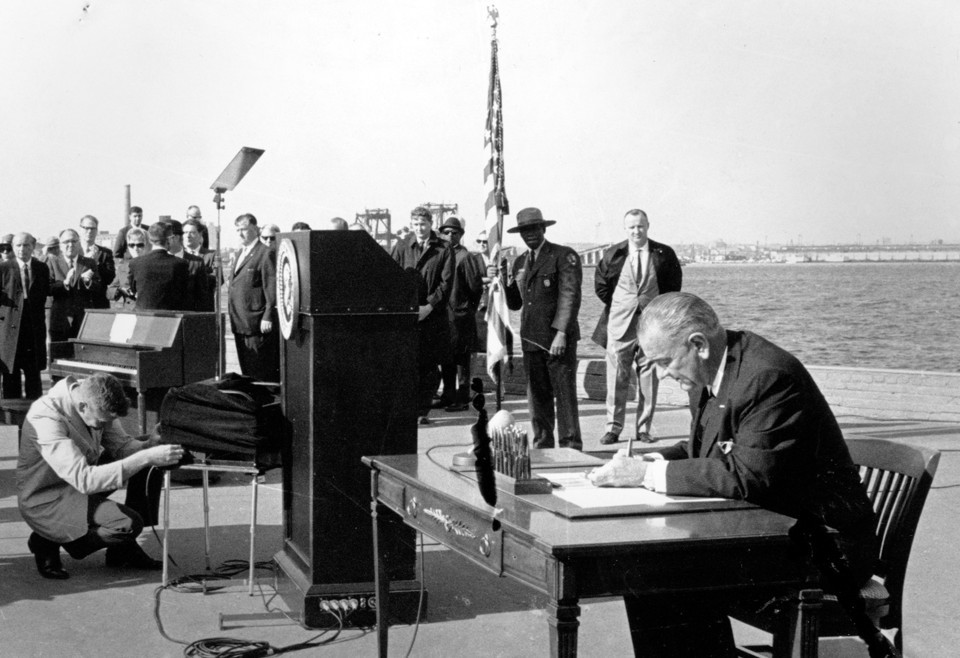 Quote of the Day:“Actions speak louder than words.”President James Garfield 